سراسر کشور
معاونین محترم بهداشتی دانشگاه/ دانشکده علوم پزشکی و خدمات بهداشتی درمانی موضوع: ارسال هشدار در خصوص مصرف گلوکورتیکوئیدها در درمان آنفلوانزا صادره توسط سازمان غذا و دارو-آذر98با سلام و احترامپیرو نامه شماره 82730/655 مورخ 17/9/1398 ریاست محترم سازمان غذا و دارو به پیوست هشدار آن سازمان در خصوص مصرف گلوکورتیکوئیدها در درمان آنفلوانزا جهت استحضار ارسال می گردد. خواهشمند است مفاد هشدار صادره به نحو مقتضی و در اسرع وقت به اطلاع کلیه واحدهای تحت پوشش( دولتی و خصوصی) وبالاخص پزشکان و درمانگران محترم رسانیده شده و ابلاغ گردد.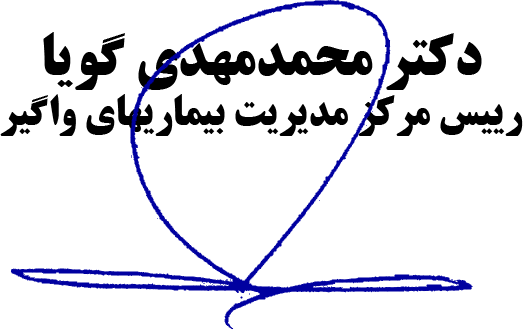 